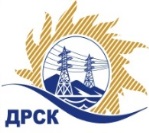 Акционерное Общество«Дальневосточная распределительная сетевая  компания»ПРОТОКОЛ ПЕРЕТОРЖКИСпособ и предмет закупки: запрос предложений  на право заключения Договора на поставку «Трансформаторы тока 10-35 кВ» для нужд филиалов АО «ДРСК»,  Закупка 259 р. 2.2.2 ГКПЗ 2018.          Планируемая стоимость закупки в соответствии с ГКПЗ:  6 786 772,87 рублей без учета НДСПРИСУТСТВОВАЛИ: члены постоянно действующей Закупочной комиссии 1-го уровня АО «ДРСК». ВОПРОСЫ ЗАСЕДАНИЯ ЗАКУПОЧНОЙ КОМИССИИ:В адрес Организатора закупки  поступила 1 (два)  заявка на участие в  процедуре переторжки.Вскрытие конвертов было осуществлено в электронном сейфе Организатора закупки на  ЕЭТП, в сети «Интернет»: https://rushydro.roseltorg.ru автоматически.Дата и время начала процедуры вскрытия конвертов с заявками на участие в переторжке: в 15:00 часов местного времени 19.01.2018 г Место проведения процедуры вскрытия конвертов с заявками на участие в процедуре переторжки: в сети «Интернет»: https://rushydro.roseltorg.ruСекретарь Закупочной комиссии 1 уровня  АО «ДРСК»                    		                                                              М.Г. ЕлисееваТерёшкина Г.М. Тел. 4162-397260№ 113/МТПиР-Пг. Благовещенск19 января 2018г.№п/пНаименование Участника закупки и место нахожденияЦена заявки до переторжки, руб. без НДС.Цена заявки после переторжки без НДС, руб.1Общество с ограниченной ответственностью 'СибЭлектроМонтаж' 
ИНН/КПП 2460218225/246001001 
ОГРН 10924680389596749426.48Заявка не поступила2Открытое акционерное общество "Самарский трансформатор" 
ИНН/КПП 6311012779/631101001 
ОГРН 10263005231274170000.004120500.00